Zgłoszenie kandydata do I klasy Szkoły Podstawowej nr 10 
 z Oddziałami Sportowymi im. Polskich Olimpijczyków w  Bielawiena rok szkolny 2024/20251. Dane dziecka:2. Dane rodziców/opiekunów dziecka:* Ustawa z dnia 14 grudnia 2016 r. Prawo Oświatowe (Dz. U. z 2023 r. poz. 900, 1672, 1718 i 2005)Uwagi:………………………………………………………………………………………………………………………………………………………………………………………………………………………………………………………………………………………………Informacje dotyczące przetwarzania danych osobowych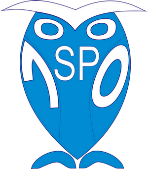 Administratorem danych osobowych zawartych we wniosku jestSzkoła Podstawowa nr 10 z Oddziałami Sportowymi im. Polskich Olimpijczyków w Bielawieul. gen. G. Roweckiego 6, 58-260 Bielawatel./ fax: 74-645-22-17, e-mail: sekretariat@sp10.oswiata.bielawa.pldane kontaktowe Inspektora Ochrony Danych – inspektor.sp10@gmail.comDane są przetwarzane: w związku z prowadzeniem procesu rekrutacyjnego do klasy I w Szkole Podstawowej nr 10 z Oddziałami Sportowymi im. Polskich Olimpijczyków w Bielawie Podstawę prawną przetwarzania stanowią:art. 6 ust. 1 pkt c RODO*, tj. wypełnienie obowiązku prawnego ciążącego na administratorzeOsoby, których dotyczy przetwarzanie mają prawo:żądania od administratora dostępu do swoich danych osobowych,do sprostowania swoich danych,do usunięcia  lub ograniczenia przetwarzania,wniesienia sprzeciwu wobec przetwarzania,do przenoszenia swoich danych, cofnięcia, w dowolnym momencie, zgody na przetwarzanie,wniesienia skargi do organu nadzorczego.Zakres danych osobowych uczniów oraz rodziców/ opiekunów prawnych zawarty w zgłoszeniu/ wniosku kandydata wynika z przepisu prawa**, a podanie tych danych jest warunkiem koniecznym w związku z procesem rekrutacji do klasy I w Szkole Podstawowej nr 10 z Oddziałami Sportowymi  w Bielawie oraz warunkiem niezbędnym dla realizacji przez dyrektora szkoły obowiązków wynikających z przepisów prawa. Dane przetwarzane w szkole nie są i nie będą przekazywane do państw trzecich.Dane są/będą udostępniane jedynie w sytuacji, gdy zwróci się o to uprawniony organ, w ramach prowadzonego przez siebie postępowania.W trakcie przetwarzania danych nie dochodzi do zautomatyzowanego podejmowania decyzji, ani profilowania, o których mowa w art. 22 ust. 1 i 4 RODO.Dane kontaktowe Inspektora ochrony danych służą wyłącznie do kontaktu w sprawach związanych bezpośrednio z przetwarzaniem danych osobowych.Okres przetwarzania danych zawartych w zgłoszeniu/ wniosku kandydata jest zgodny z art. 160 ustawy z dnia 14 grudnia 2016 r. Prawo oświatowe (Dz. U. z 2018 r. poz. 996, 1000, 1290, 1669 i 2245) i jest nie dłuższy niż do końca okresu, w którym uczeń (…) uczęszcza do danej publicznej szkoły (…), a dane osobowe kandydatów nieprzyjętych zgromadzone w celach postępowania rekrutacyjnego są przechowywane w (…) publicznej szkole lub publicznej placówce, które przeprowadzały postępowanie rekrutacyjne, przez okres roku, chyba że na rozstrzygnięcie dyrektora przedszkola, szkoły lub placówki została wniesiona skarga do sądu administracyjnego i postępowanie nie zostało zakończone prawomocnym wyrokiem.									……...…………….………………………(data i podpis osoby, której danych dotyczy przetwarzanie)* Rozporządzenia Parlamentu Europejskiego i Rady (UE) z dnia 27 kwietnia 2016 r. w sprawie ochrony osób fizycznych w związku z przetwarzaniem danych osobowych i w sprawie swobodnego przepływu takich danych oraz uchylenia dyrektywy 95/ 64/ WE.** Ustawa z dnia 14 grudnia 2016 r. Prawo oświatowe (Dz. U. z 2021 r. poz. 1082, z 2022 r. poz. 655, 1079, 1116, 1383, 1700, 1730 i 2089 oraz z 2023 r. poz. 185).Imię i nazwisko dziecka *Data i miejsce urodzenia *PESEL dziecka *Adres zamieszkania *Imię i nazwisko matki/prawnej opiekunki *Adres zamieszkania *Numer telefonu kontaktowego* adres email *Imię i nazwisko ojca/prawnego opiekuna *Adres zamieszkania *Numer telefonu kontaktowego* adres email *